	EDUCATIONMBA in Finance and Marketing (2015-2017) in Sahyadri College of Engineering & Management, MangaloreVisvesvaraya Technological University (VTU), Karnataka - India.B.com in Mangalore University (2012-2015) in Govt. First Grade College Uppinangady,Mangalore University, Karnataka, IndiaPre- University College (PUC) in Commerce (2010-2012) in Govt. Pre University College, Uppinangady.Karnataka State Board, India.Secondary School Leaving Certificate[SSLC] (2010) in Govt. High School,Karnataka State Board, India. PROJECT SUMMARYPROJECT:  A detailed Study on Customer Relationship Management in Adidas AG, Mangalore.Objectives of the study:To understand and identify the Customer Relationship Management Practices followed by Adidas store.To study the benefits of CRM to the customers of Adidas store.To check the effectiveness of loyalty program adopted by Adidas stores.Cost Accounting					* Good Communication	Financial Management				* Team leading capacityIncome Tax						* Team work		Risk Management and Insurance			* IndependentWorking Capital					* Time managementTime value of money					* Self motivatedMergers and Acquisition				* Ability to work under pressure							* Effective decision making ability							* Adaptability								* Conflict resolutionHave the safety of customers and ourselves as priority.Company rules, policies and procedures as defined by the employer.Work effectively with people from different trades/disciplines. Deliver a polite, courteous professional service to all customers and members of the public while safeguarding customer welfare and recognizing vulnerability.Having Delegation, trust, respect, positivity attitude towards my career and my life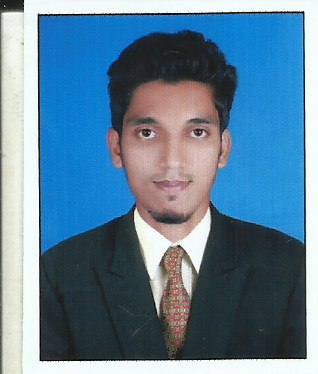    RASHEEDCONTACT    Burdubai, U.A.E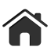         Rashid.374186@2freemail.com 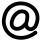 VISA VALIDITY : Up to 31-12-2017TECHNICAL SKILLSTally ERP 9MS OfficeSPSSMS WindowsAdobe PhotoshopPageMaker & CorelDrawPROFESSIONAL EXPERIENCEDECCAN PACKAGING INDIA (P) LTD  [2015 to 2017]Worked for two years as a part time job. Role and Responsibilities:Worked as AccountantPost and process journal entries to ensure all business transactions are recordedUpdate accounts receivable and issue invoicesUpdate accounts payable and perform reconciliationsAssist in the processing of balance sheets, income statements and other financial statements according to legal and company accounting and financial guidelinesUpdate financial data in databases to ensure that information will be accurate and immediately available when neededPrepare and submit weekly/monthly reportsADIDAS AG EXCUSIVE SHOWROOM [Feb.2017 to Apr.2017]Internship for the period of three monthRole and Responsibilities:Worked as Sales Executive in the storeDetailed study on Customer Relationship ManagementInteracted with customersCollected and stored Customer  dataResponded to their feedbackCommunicated with customers about promotional activities of the storeDid the marketing survey to  customer problemsBHARATH BOOKMARK [Jun.2016 to jul.2016]Internship for the period of one monthRole and Responsibilities:Worked in salesDetailed study to increase footfalls to the Bookmark storeGreet customers and ascertain what each customer wants or needsProvided accurate information to customers regarding products, Discounts & offersFINANCIAL KNOWLEDGE                                          PERSONAL SKILLSBEHAVIOURPERSONAL DETAILSNationality                  : Indian                            Marital status                  : SinglePassport                      : N3436669                    Gender                               : MaleD.O.B                             : 11-01-1995                 Language known            : English, Hindi, Malayalam, TamilDECLARATIONI hereby declare that the details furnished above are true to the best of my knowledge and belief.Yours Sincerely,RASHEED